Veuillez également remplir et signer le verso de ce formulaire 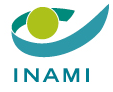 Demande d’inscription en qualité d’orthoptiste auprès de l’INAMIConditions d’inscription Vous avez reçu un visa du SPF Santé publiqueVous souhaitez attester les soins de la nomenclature de rééducation fonctionnelle (prestations d’orthoptie) et respecter les tarifs INAMIVos données d’identification (toutes ces données doivent obligatoirement nous être communiquées)Vos données d’identification (toutes ces données doivent obligatoirement nous être communiquées)Votre nom :Votre prénom :Votre numéro de Registre national :(Vous trouverez ce numéro au verso de votre carte d’identité. Vous n’êtes pas inscrit au Registre national ? Veuillez alors mentionner votre numéro bis)Votre numéro de visa :(Ce numéro se trouve sur le visa que vous avez obtenu du SPF Santé publique)Votre adresse email :(Adresse email à laquelle nous pouvons vous contacter)Votre adresse de contact :(adresse à laquelle nous pouvons vous contacter : adresse impérativement en Belgique + le cas échéant, le nom du demeurant ou de l’établissement situé à cette adresse)Rue, n°, Bte : 	Code postal, localité : 	Nom du demeurant ou de l’établissement : 	Votre engagement En signant ce formulaire d’inscription, je déclare que je remplis les conditions d’enregistrement indiquées dans la partie I et que les données d’identification de la partie II sont correctes.Je m’engage, conformément aux dispositions du chapitre II, F de l’annexe à l’AR du 10 janvier 1991, modifié par les AR des 15 avril 2002 et 25 avril 2004, à respecter pour les prestations d’orthoptie les honoraires qui correspondent aux coefficients prévus.Je m’engage également à signaler tout changement relatif aux données reprises dans ce formulaire.Date :Signature :Comment nous transmettre la demande ?Comment nous transmettre la demande ?De préférence par email (document numérisé) :OuPar courrier postal :orthoptistfr@riziv-inami.fgov.beINAMI, Service des soins de santéTeam orthoptistesAvenue Galilée 5/011210 BRUXELLES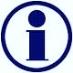 Vous trouverez plus d’informations sur l’exercice de votre profession sur notre site www.inami.be > Professionnels > Orthoptistes 